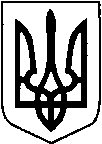 КИЇВСЬКА ОБЛАСТЬТЕТІЇВСЬКА МІСЬКА РАДАVІІІ СКЛИКАННЯДВАНАДЦЯТА    СЕСІЯ П Р О Е К Т     Р І Ш Е Н Н Я
                        02 .12.2021 р.                                   №   -12-VIIІПро затвердження  проектів землеустроющодо відведення земельних діляноку власність та передачу громадянамземельних ділянок  у власність,які розташовані  на території  Тетіївської міської ради                  Розглянувши заяви громадян, розроблені ПП «Земля», ФОП Шамрай Д.В.,ФОП Чабан М.М.,  ТОВ «Український Земельний Кадастр»     проекти землеустрою щодо відведення земельних ділянок у власність, керуючись пунктом 34 частиною 1 статті 26, статті 59  Закону України «Про місцеве самоврядування в Україні», відповідно до статей 12,116,118,121,122,125,126,134,186 Земельного кодексу України, статтями 19, 25, 50, 55 Закону України «Про землеустрій», Закону України « Про державну реєстрацію речових прав на нерухоме майно та їх обтяжень» Тетіївська міська радаВИРІШИЛА :     1.Затвердити розроблені ПП «Земля», ФОП Шамрай Д.В.,ФОП Чабан М.М.,  ТОВ «Український Земельний Кадастр» ,  проекти землеустрою щодо  відведення земельних ділянок у власність, які розташовані на території Тетіївської міської ради      - Поліщук Катерині Антонівні  м. Тетіїв,  вул. Тургенєва, 3 площею 0,0119 га для ведення особистого селянського господарства, кадастровий  номер 3224610100:01:088:0039- Кругляку Руслану Вікторовичу  м. Тетіїв,  пров. Добровольського, 3 площею 0,0219 га для ведення особистого селянського господарства, кадастровий  номер 3224610100:01:033:0043;   - Касяненко Олені Анатоліївні  м. Тетіїв,  вул. Щаслива, б/н площею 0,0623 га для ведення особистого селянського господарства, кадастровий  номер 3224610100:01:187:0065;    - Магдичу Владиславу Михайловичу м. Тетіїв, вул. Снігурівській, 8,  площею 0,0198 га для ведення особистого селянського господарства  кадастровий номер 3224610100:01:165:0024;     - Семигайло Галина Іванівна м. Тетіїв, вул. Юрія Марценюка, 24 «а»,  площею 0,0251 га для ведення особистого селянського господарства  кадастровий номер 3224610100:01:029:0055;     - Фіалко  Віті Іванівні, м. Тетіїв,вул. Цвіткова,55  площею 0,0352 га для ведення особистого селянського господарства  кадастровий номер 3224610100:01:153:0059;   -Овчаренку Олександру Михайловичу, м. Тетіїв,вул. Крючкова,26  площею 0,0041 га для будівництва індивідуальних гаражів  кадастровий номер 3224610100:01:101:0029;  - Мотозюку Василю Миколайовичу с.Бурківці,   площею 0,4433  га для ведення особистого селянського господарства  кадастровий номер 3224680401:01:014:1400;    - Чупахіній Тетяні Михайлівні с.Високе, вул. Прорізній, б/н  площею 0,5545 га для ведення особистого селянського господарства  кадастровий номер 3224680801:01:022:0014;    - Кисюку Петру Миколайовичу с.Високе, вул. Жовтневій, 82  площею 0,2500 га для ведення особистого селянського господарства  кадастровий номер 3224680801:01:035:0009;    - Кисюк Людмилі Михайлівні с.Високе, вул. Жовтневій, б/н  площею 0,2405 га для ведення особистого селянського господарства  кадастровий номер 3224680801:01:042:0007;    - Барикіну Леоніду Леонідовичу с.Галайки, вул. Береговій, б/н  площею 0,1634 га для ведення особистого селянського господарства  кадастровий номер 3224681201:01:042:0025;    - Шерехорі Ігорю Павловичу с. Голодьки, вул. Набережній, 10  площею 0,2500 га для  будівництва та обслуговування житлового будинку, господарських будівель і споруд (присадибна ділянка), кадастровий  номер 3224681601:01:037:0011; - Шерехорі Ігорю Павловичу  с. Голодьки, вул. Набережна,10  площею 0,2185 га для ведення особистого селянського господарства  кадастровий номер 3224681601:01:037:0010;    - Камінському Геннадію Миколайовичу с. Голодьки,   площею 0,8444 га для ведення особистого селянського господарства  кадастровий номер 3224681600:02:007:0061;    - Франчуку Віктору Володимировичу с. Скибинці, вул. Миру, 13 площею 0,2500 га для  будівництва та обслуговування житлового будинку, господарських будівель і споруд (присадибна ділянка), кадастровий  номер 3224686201:01:023:0013;   - Созонюку Григорію Григоровичу  с. Скибинці, вул. Покровська, 42, площею 0,1265 га для ведення особистого селянського господарства  кадастровий номер 3224686201:01:035:0014;    - Дробині Людмилі Миколаївні  с. Ненадиха, вул. Проектна,  площею 0,2500 га для  будівництва та обслуговування житлового будинку, господарських будівель і споруд (присадибна ділянка), кадастровий  номер 3224684800:03:008:0038;   - Задорожній Галині Володимирівні с. Ріденьке, вул. Польовій, 5 площею 0,2290 га для ведення особистого селянського господарства  кадастровий номер 3224682002:02:002:0008;    - Польовій Марії Іванівні с. Ріденьке, вул. Польовій, 14 площею 0,2698 га для ведення особистого селянського господарства  кадастровий номер 3224682002:02:007:0013;    - Польовій Марії Іванівні с. Ріденьке, вул. Польовій, 14 площею 0,25 га для  будівництва та обслуговування житлового будинку, господарських будівель і споруд (присадибна ділянка)    кадастровий номер 3224682002:02:007:0014;    - Кусливому Володимиру Андрійовичу с. Дубина, вул. Зелений гай, б/н площею 0,7152 га для ведення особистого селянського господарства  кадастровий номер 3224683202:02:002:0004;    - Ніколаєнко Анатолію Олександровичу с. Дібрівка, вул. Садовій, 19 площею 0,3412 га для ведення особистого селянського господарства  кадастровий номер 3224683201:01:039:0024;    - Гудзенко Валентині Іванівні  с. Дубина, вул. Зелений гай, 17 площею 0,2800 га для ведення особистого селянського господарства  кадастровий номер 3224683202:02:001:0008;   - Кущенку Костянтину Костянтиновичу с. Денихівка, вул. Нова, б/н  площею  для ведення особистого селянського господарства  кадастровий номер 3224683200:05:010:0024;   - Куяр Галині Геннадіївні с. Кашперівка, вул. Рильського, б/н  площею 0,0800 га для індивідуального садівництва кадастровий номер 3224683601:01:092:0014;  - Ченчик Оксані Дмитрівні  с. Кашперівка, вул. Короленка, б/н площею 0,1000 га для ведення особистого селянського господарства  кадастровий номер 3224683601:01:094:0019;- Клименко Людмилі Василівні с. Клюки, вул. Молодіжній, б/н площею 0,3226 га для ведення особистого селянського господарства  кадастровий номер 3224684001:01:011:0019;  - Клименко Олександру Олександровичу с. Клюки, вул. Молодіжній, б/н площею 0,2500 га для ведення особистого селянського господарства  кадастровий номер 3224684001:01:010:0017;    - Ткачу  Володимиру Анатолійовичу с. Денихівка, вул. Лесі Українки, 21-Ї площею 0,0040 га для будівництва індивідуальних гаражів  кадастровий номер 3224682401:01:043:0010;  - Грабовій  Наталії  Володимирівні с. Денихівка, вул. Шкільна, 79, площею 0,1964 га для  будівництва та обслуговування житлового будинку, господарських будівель і споруд (присадибна ділянка)  кадастровий номер 3224682400:03:014:0261;      - Денесюк Ользі Мусіївні  с. П’ятигори, вул. Шкільна, 59   площею 0,0629 га для ведення особистого селянського господарства  кадастровий номер 3224685301:01:036:0029;    - Козловій  Павліні  Ульянівні  с. П’ятигори, пров. Миру б/н,    площею 0,1230 га для ведення особистого селянського господарства  кадастровий номер 3224685301:01:016:0020;   - Михайловій  Надії  Петрівні  с. П’ятигори,     площею 0,2000 га для ведення особистого селянського господарства  кадастровий номер 3224685300:07:016:0018; - Охріменку Віталію Івановичу с. П’ятигори, вул. Паркова, б/н,    площею 0,2100 га для ведення особистого селянського господарства  кадастровий номер 3224685301:01:042:0010;- Погорілому Віктору Івановичу с. П’ятигори, Космонавтів, 9,    площею 0,1200 га для ведення особистого селянського господарства  кадастровий номер 3224685301:02:019:0007; -Давидову Олегу Андрійовичу  с. Погреби,вул. Берегова, 11     площею 0,1500 га для ведення особистого селянського господарства  кадастровий номер 3224684402:02:010:0006;     -Давидову  Андрію Івановичу  с. Погреби,вул. Братів Левчуків,21     площею 0,2088 га для ведення особистого селянського господарства  кадастровий номер 3224684402:02:012:0020;   - Цехмейструку Івану Івановичу с.Стадниця, вул. Кулагіна, 25 площею 0,6671 га для ведення особистого селянського господарства  кадастровий номер 3224686601:01:049:0012;    - Іщенку Олегу Сергійовичу  с. Тайниця, вул. Ярова, 6, площею 0,2500 га для  будівництва та обслуговування житлового будинку, господарських будівель і споруд (присадибна ділянка)  кадастровий номер 3224687401:01:018:0009;    - Радкевич  Валентині Олександрівні  с. Теліжинці, вул. Миру, 32  площею 0,2937 га для ведення особистого селянського господарства  кадастровий номер 3224687801:01:049:0004;    - Дишлевич Ганні Федорівні с. Черепин, вул. Партизанській, 16, площею 0,1513 га для ведення особистого селянського господарства  кадастровий номер 3224688201:01:002:0003;-Підопригорі Інні Миколаївні  с. Черепинка, вул. Мічуріна, б/н, площею 0,3212 га для ведення особистого селянського господарства  кадастровий номер 3224688203:03:033:0003;    -Шандурській Валентині Венедиктівні  с. Черепинка, вул. Підлісна, 4, площею 0,3546 га для ведення особистого селянського господарства  кадастровий номер 3224688203:03:014:0003;  - Венжик Марії Петрівні  с. Черепин, вул. Партизанська, б/н, площею 0,1500 га для  ведення особистого селянського господарства  кадастровий номер 3224688201:01:004:0014;  - Хохич Катерині Григорівні  с. Черепинка, пров. Пролісковий , 3, площею 0,6273 га для  ведення особистого селянського господарства  кадастровий номер 3224688203:03:028:0007;    - Тихому Олексію Геннадійовичу с. Черепин, вул. Партизанській, 40 площею 0,7237 га для ведення особистого селянського господарства  кадастровий номер 3224688201:01:004:0012;   -Шандурському Валерію Михайловичу с. Черепин, вул. Партизанській,19 площею 0,1352 га для ведення особистого селянського господарства  кадастровий номер 3224688201:01:004:0010;   - Самойленко  Олександру Миколайовичу  с. Григорівка, вул. 8-Березня, 5-А, площею 0,4324 га для ведення особистого селянського господарства  кадастровий номер 3224688202:02:001:0018;    2. Передати у власність громадянам земельні ділянки, які розташовані на території Тетіївської міської ради за рахунок земель комунальної  власності      - Поліщук Катерині Антонівні  м. Тетіїв,  вул. Тургенєва, 3 площею 0,0119 га для ведення особистого селянського господарства, кадастровий  номер 3224610100:01:088:0039- Кругляку Руслану Вікторовичу  м. Тетіїв,  пров. Добровольського, 3 площею 0,0219 га для ведення особистого селянського господарства, кадастровий  номер 3224610100:01:033:0043;   - Касяненко Олені Анатоліївні  м. Тетіїв,  вул. Щаслива, б/н площею 0,0623 га для ведення особистого селянського господарства, кадастровий  номер 3224610100:01:187:0065;    - Магдичу Владиславу Михайловичу м. Тетіїв, вул. Снігурівській, 8,  площею 0,0198 га для ведення особистого селянського господарства  кадастровий номер 3224610100:01:165:0024;     - Семигайло Галина Іванівна м. Тетіїв, вул. Юрія Марценюка, 24 «а»,  площею 0,0251 га для ведення особистого селянського господарства  кадастровий номер 3224610100:01:029:0055;     - Фіалко  Віті Іванівні, м. Тетіїв,вул. Цвіткова,55  площею 0,0352 га для ведення особистого селянського господарства  кадастровий номер 3224610100:01:153:0059;   -Овчаренку Олександру Михайловичу, м. Тетіїв,вул. Крючкова,26  площею 0,0041 га для будівництва індивідуальних гаражів  кадастровий номер 3224610100:01:101:0029;  - Мотозюку Василю Миколайовичу с.Бурківці,   площею 0,4433  га для ведення особистого селянського господарства  кадастровий номер 3224680401:01:014:1400;    - Чупахіній Тетяні Михайлівні с.Високе, вул. Прорізній, б/н  площею 0,5545 га для ведення особистого селянського господарства  кадастровий номер 3224680801:01:022:0014;    - Кисюку Петру Миколайовичу с.Високе, вул. Жовтневій, 82  площею 0,2500 га для ведення особистого селянського господарства  кадастровий номер 3224680801:01:035:0009;    - Кисюк Людмилі Михайлівні с.Високе, вул. Жовтневій, б/н  площею 0,2405 га для ведення особистого селянського господарства  кадастровий номер 3224680801:01:042:0007;    - Барикіну Леоніду Леонідовичу с.Галайки, вул. Береговій, б/н  площею 0,1634 га для ведення особистого селянського господарства  кадастровий номер 3224681201:01:042:0025;    - Шерехорі Ігорю Павловичу с. Голодьки, вул. Набережній, 10  площею 0,2500 га для  будівництва та обслуговування житлового будинку, господарських будівель і споруд (присадибна ділянка), кадастровий  номер 3224681601:01:037:0011; - Шерехорі Ігорю Павловичу  с. Голодьки, вул. Набережна,10  площею 0,2185 га для ведення особистого селянського господарства  кадастровий номер 3224681601:01:037:0010;    - Камінському Геннадію Миколайовичу с. Голодьки,   площею 0,8444 га для ведення особистого селянського господарства  кадастровий номер 3224681600:02:007:0061;    - Франчуку Віктору Володимировичу с. Скибинці, вул. Миру, 13 площею 0,2500 га для  будівництва та обслуговування житлового будинку, господарських будівель і споруд (присадибна ділянка), кадастровий  номер 3224686201:01:023:0013;   - Созонюку Григорію Григоровичу  с. Скибинці, вул. Покровська, 42, площею 0,1265 га для ведення особистого селянського господарства  кадастровий номер 3224686201:01:035:0014;    - Дробині Людмилі Миколаївні  с. Ненадиха, вул. Проектна,  площею 0,2500 га для  будівництва та обслуговування житлового будинку, господарських будівель і споруд (присадибна ділянка), кадастровий  номер 3224684800:03:008:0038;   - Задорожній Галині Володимирівні с. Ріденьке, вул. Польовій, 5 площею 0,2290 га для ведення особистого селянського господарства  кадастровий номер 3224682002:02:002:0008;    - Польовій Марії Іванівні с. Ріденьке, вул. Польовій, 14 площею 0,2698 га для ведення особистого селянського господарства  кадастровий номер 3224682002:02:007:0013;    - Польовій Марії Іванівні с. Ріденьке, вул. Польовій, 14 площею 0,25 га для  будівництва та обслуговування житлового будинку, господарських будівель і споруд (присадибна ділянка)    кадастровий номер 3224682002:02:007:0014;    - Кусливому Володимиру Андрійовичу с. Дубина, вул. Зелений гай, б/н площею 0,7152 га для ведення особистого селянського господарства  кадастровий номер 3224683202:02:002:0004;    - Ніколаєнко Анатолію Олександровичу с. Дібрівка, вул. Садовій, 19 площею 0,3412 га для ведення особистого селянського господарства  кадастровий номер 3224683201:01:039:0024;    - Гудзенко Валентині Іванівні  с. Дубина, вул. Зелений гай, 17 площею 0,2800 га для ведення особистого селянського господарства  кадастровий номер 3224683202:02:001:0008;   - Кущенку Костянтину Костянтиновичу с. Денихівка, вул. Нова, б/н  площею  для ведення особистого селянського господарства  кадастровий номер 3224683200:05:010:0024;   - Куяр Галині Геннадіївні с. Кашперівка, вул. Рильського, б/н  площею 0,0800 га для індивідуального садівництва кадастровий номер 3224683601:01:092:0014;  - Ченчик Оксані Дмитрівні  с. Кашперівка, вул. Короленка, б/н площею 0,1000 га для ведення особистого селянського господарства  кадастровий номер 3224683601:01:094:0019;- Клименко Людмилі Василівні с. Клюки, вул. Молодіжній, б/н площею 0,3226 га для ведення особистого селянського господарства  кадастровий номер 3224684001:01:011:0019;  - Клименко Олександру Олександровичу с. Клюки, вул. Молодіжній, б/н площею 0,2500 га для ведення особистого селянського господарства  кадастровий номер 3224684001:01:010:0017;    - Ткачу  Володимиру Анатолійовичу с. Денихівка, вул. Лесі Українки, 21-Ї площею 0,0040 га для будівництва індивідуальних гаражів  кадастровий номер 3224682401:01:043:0010;  - Грабовій  Наталії  Володимирівні с. Денихівка, вул. Шкільна, 79, площею 0,1964 га для  будівництва та обслуговування житлового будинку, господарських будівель і споруд (присадибна ділянка)  кадастровий номер 3224682400:03:014:0261;      - Денесюк Ользі Мусіївні  с. П’ятигори, вул. Шкільна, 59   площею 0,0629 га для ведення особистого селянського господарства  кадастровий номер 3224685301:01:036:0029;    - Козловій  Павліні  Ульянівні  с. П’ятигори, пров. Миру б/н,    площею 0,1230 га для ведення особистого селянського господарства  кадастровий номер 3224685301:01:016:0020;   - Михайловій  Надії  Петрівні  с. П’ятигори,     площею 0,2000 га для ведення особистого селянського господарства  кадастровий номер 3224685300:07:016:0018; - Охріменку Віталію Івановичу с. П’ятигори, вул. Паркова, б/н,    площею 0,2100 га для ведення особистого селянського господарства  кадастровий номер 3224685301:01:042:0010;- Погорілому Віктору Івановичу с. П’ятигори, Космонавтів, 9,    площею 0,1200 га для ведення особистого селянського господарства  кадастровий номер 3224685301:02:019:0007; -Давидову Олегу Андрійовичу  с. Погреби,вул. Берегова, 11     площею 0,1500 га для ведення особистого селянського господарства  кадастровий номер 3224684402:02:010:0006;     -Давидову  Андрію Івановичу  с. Погреби,вул. Братів Левчуків,21     площею 0,2088 га для ведення особистого селянського господарства  кадастровий номер 3224684402:02:012:0020;   - Цехмейструку Івану Івановичу с.Стадниця, вул. Кулагіна, 25 площею 0,6671 га для ведення особистого селянського господарства  кадастровий номер 3224686601:01:049:0012;    - Іщенку Олегу Сергійовичу  с. Тайниця, вул. Ярова, 6, площею 0,2500 га для  будівництва та обслуговування житлового будинку, господарських будівель і споруд (присадибна ділянка)  кадастровий номер 3224687401:01:018:0009;    - Радкевич  Валентині Олександрівні  с. Теліжинці, вул. Миру, 32  площею 0,2937 га для ведення особистого селянського господарства  кадастровий номер 3224687801:01:049:0004;    - Дишлевич Ганні Федорівні с. Черепин, вул. Партизанській, 16, площею 0,1513 га для ведення особистого селянського господарства  кадастровий номер 3224688201:01:002:0003;-Підопригорі Інні Миколаївні  с. Черепинка, вул. Мічуріна, б/н, площею 0,3212 га для ведення особистого селянського господарства  кадастровий номер 3224688203:03:033:0003;    -Шандурській Валентині Венедиктівні  с. Черепинка, вул. Підлісна, 4, площею 0,3546 га для ведення особистого селянського господарства  кадастровий номер 3224688203:03:014:0003;  - Венжик Марії Петрівні  с. Черепин, вул. Партизанська, б/н, площею 0,1500 га для  ведення особистого селянського господарства  кадастровий номер 3224688201:01:004:0014;  - Хохич Катерині Григорівні  с. Черепинка, пров. Пролісковий , 3, площею 0,6273 га для  ведення особистого селянського господарства  кадастровий номер 3224688203:03:028:0007;    - Тихому Олексію Геннадійовичу с. Черепин, вул. Партизанській, 40 площею 0,7237 га для ведення особистого селянського господарства  кадастровий номер 3224688201:01:004:0012;   - Шандурському Валерію Михайловичу с. Черепин, вул. Партизанській,19 площею 0,1352 га для ведення особистого селянського господарства  кадастровий номер 3224688201:01:004:0010;   - Самойленко  Олександру Миколайовичу  с. Григорівка, вул. 8-Березня, 5-А, площею 0,4324 га для ведення особистого селянського господарства  кадастровий номер 3224688202:02:001:0018;    3.Громадянам, яким передані у власність земельні ділянки, звернутися    до органів державної реєстрації.   4.Спеціалісту міської ради з земельних питань та старостам  внести зміни в земельно - кадастрову книгу по обліку земель та направити рішення в Тетіївську ДПІ ГУ ДПС  в Київській області  для внесення змін до даних по нарахуванню земельного податку.  5.Контроль за виконанням даного рішення покласти на постійну депутатську комісію з питань регулювання земельних відносин, архітектури, будівництва та охорони навколишнього середовища (голова Крамар О.А.)		              Міський  голова                                                  Богдан  БАЛАГУРА